Информация о сроках, местах и порядке информирования о результатах государственной итоговой аттестации по образовательным программам среднего общего образования в 2024 годуУважаемые учащиеся и их родители (законные представители)!Обработка и проверка экзаменационных работ участников государственной итоговой аттестации по образовательным программам среднего общего образования (далее – ГИА-11), обучающихся, выпускников прошлых лет и лиц, обучающихся по образовательным программам среднего профессионального образования, сдающих единый государственный экзамен (далее – ЕГЭ) или государственный выпускной экзамен (далее – ГВЭ), на региональном уровне завершается в следующие сроки:- ЕГЭ по информатике, в том числе проведенный в досрочный и дополнительный периоды, в резервные сроки каждого из периодов – не позднее двух календарных дней после проведения экзамена;- ЕГЭ по математике базового уровня – не позднее трех календарных дней после проведения экзамена;- ЕГЭ по математике профильного уровня, ГВЭ по математике – не позднее четырех календарных дней после проведения экзамена;- ЕГЭ и ГВЭ по русскому языку – не позднее шести календарных дней после проведения экзамена;- ЕГЭ по учебным предметам по выбору (за исключением ЕГЭ по информатике) – не позднее четырех календарных дней после проведения соответствующего экзамена;- ЕГЭ (за исключением ЕГЭ по информатике) и ГВЭ по экзаменам, проведенным в досрочный и дополнительные периоды, в резервные сроки каждого из периодов, – не позднее трех календарных дней после проведения соответствующего экзамена.После утверждения ГЭК (в том числе изменение или аннулирование) результаты ГИА в течение одного рабочего дня передаются в образовательные организации, а также органы местного самоуправления, осуществляющие управление в сфере образования, для ознакомления обучающихся, выпускников прошлых лет с утвержденными результатами.Руководители образовательных организаций в течение одного рабочего дня под подпись обеспечивают информирование участников ГИА-11 о результатах экзаменов. Указанный день считается официальным днем объявления результатов ГИА.Обучающиеся образовательных организаций, выпускники прошлых лет, лица, обучающиеся по образовательным программам среднего профессионального образования, могут ознакомиться с результатами ЕГЭ в местах, в которых они были зарегистрированы на сдачу ЕГЭ. Информирование учащихся 11 классов МАОУ «СОШ № 38» о результатах ГИА-11 в 2024 году осуществляется лично (под подпись) в МАОУ «СОШ № 38» (ул. Коммунистическая, д. 74, каб. Заместителей директора), в течение одного рабочего дня со дня получения результатов ГИА по соответствующему учебному предмету.Также ознакомление участников ГИА-11 с результатами ГИА-11 по учебному предмету осуществляется следующими способами: - через официальный информационный портал единого государственного экзамена, размещенный в сети Интернет по адресу: https://checkege.rustest.ru/ ;- через Единый портал государственных услуг (ЕПГУ) по подтвержденной учетной записи: http://www.gosuslugi.ru/ ;- через официальный сайт государственного автономного учреждения Республики Коми «Республиканский информационный центр оценки качества образования» (Система информирования участников ГИА-9, ГИА-11 и ЕГЭ в Республике Коми), размещенный в сети Интернет по адресу: http://check.ege.ricoko.ru .Приказ Министерства образования и науки Республики Коми от 19.12.2023 № 796 «Об организации информирования граждан о порядке проведения итогового сочинения (изложения), итогового собеседования по русскому языку и государственной итоговой аттестации по образовательным программам основного общего, среднего общего образования и единого государственного экзамена на территории Республики Коми»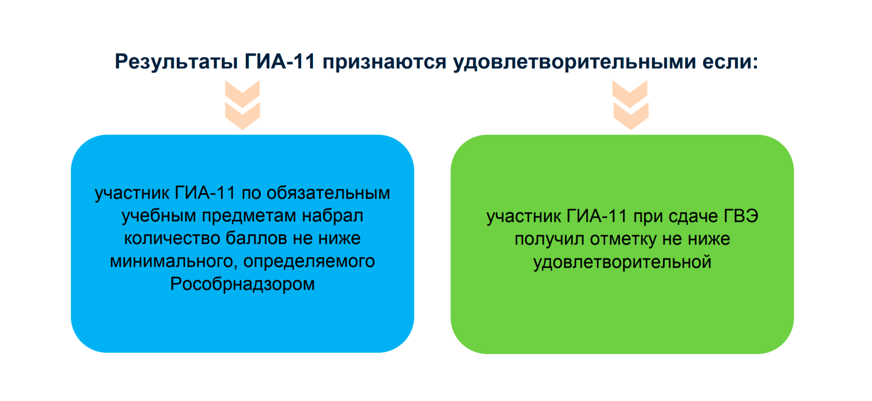 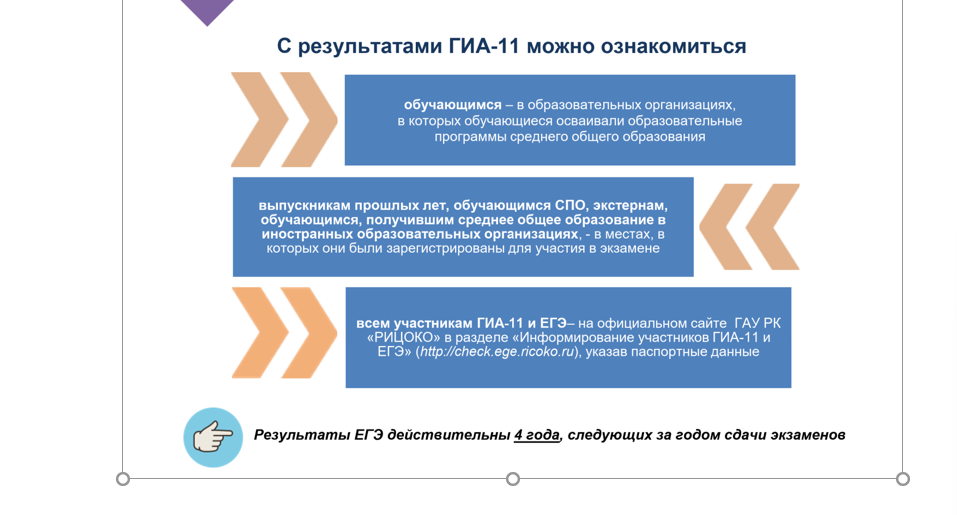 